Leçon – Division des nombres entiers SANS jetons – 8.4Les règles sont la même que la multiplication :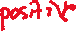 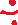 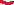 ExemplesSituationExempleSoluitionTon tourPositif positif(+8)   (+2) =_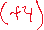 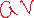 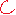 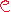 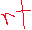 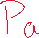 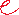 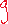 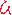 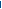 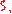 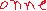 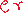 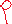 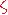 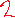 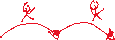 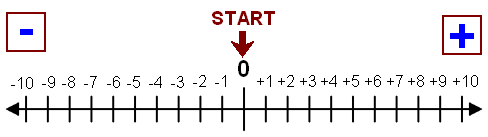 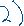 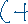 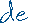 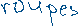 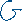 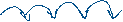 (+6)   (+3) =_Partager avec 3 personnesFaire les groups de 3Négatif positif(-8)   (+2) =_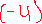 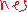 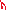 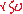 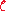 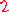 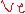 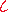 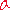 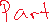 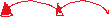 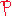 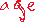 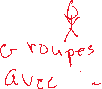 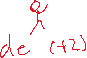 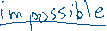 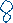 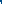 (-6)   (+3) =_Partager avec 2 personnes	Faire les groups de + 2Négatif  négatif(-12)   (-3) =_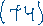 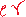 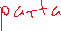 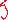 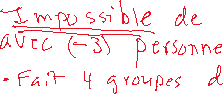 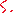 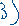 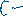 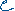 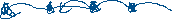 (+6)   (+3) =_	Partager avec (-3) personnesFaire les groups de (-3)Positif négatif(+12)   (-3) =_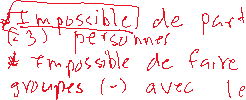 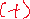 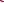 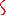 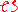 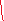 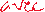 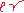 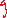 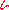 Même signe :________________________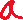 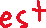 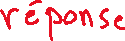 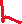 Les différents signes :_________________________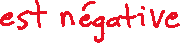 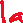 -.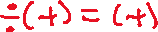 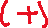 -. 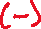 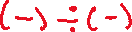 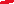 -.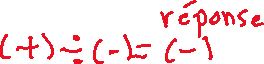 -.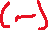 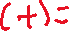 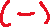 (+12) (-14) )      c)        d)  